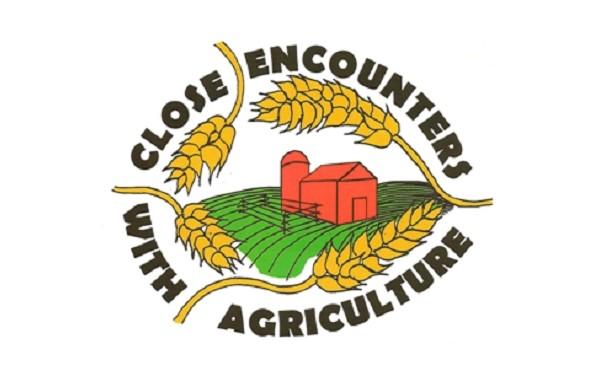 Close Encounters with AgricultureClose Encounters with Agriculture is an award winning program offered each year to Montgomery County fourth grade students. Since 1993, over 80,000 students have participated in this hands-on educational program designed to teach students about modern agriculture, maintaining a healthy environment and leading a healthy lifestyle.2021 Close Encounters Fact Sheet2021 Teacher MaterialsTeacher's NotebookAgricultureEnvironmentNutritionLearning Station VideosAgricultureBeefDairyGoatsRelayEnvironmentHabitat RelayRainfallSoilsStream InsectsWho Polluted the PotomacNutritionGrainsNutritionQuizCo-Sponsoring Groups Montgomery County 4-H, FCE, Master Gardeners, and Farming Community VolunteersUniversity of Maryland Extension - Montgomery County OfficeMontgomery County Office of AgricultureMontgomery Soil Conservation DistrictUSDA Natural Resources Conservation ServiceMontgomery County Farm BureauMaryland-National Capital Park and Planning CommissionMontgomery County Agricultural Center (Fair Board)Maryland Grain Producers Utilization BoardFriends of the Agricultural History Farm ParkEdward B. Byrd Charitable Foundation